	AP Psych Chapters 8, 12, 13, and 14 (and part of 7) Calendar 2017       	 Development, Personality, Psychological Disorders, Treatment/Therapies, Intelligence/Testing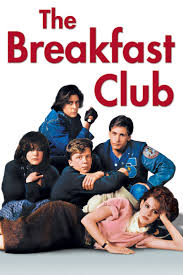 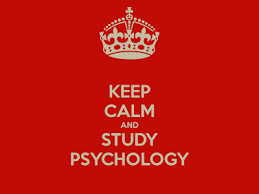 AP Psych TestMonday, May 1st – 12 pm!Bring a blue/black pen and pencils (regular NOT mechanical)100 Multiple Choice Questions (70 minutes) = 66.6% exam score2 FRQ’s (50 minutes) = 33.3% exam scoreTest = 2 hours (ish)Content :History and Approaches 2-4%Research Methods 8-10%Biological Bases 8-10%Sensation and Perception 6-8%States of Consciousness 2-4%Learning 7-9%Cognition 8-10%Motivation and Emotion 6-8%Developmental Psych 7-9%Personality 5-7%Testing and Individual Differences 5-7%Abnormal Psychology 7-9%Treatment of Disorders 5-7%Social Psychology 8-10%Sign up at College Board for online score reports! https://apscore.collegeboard.org/scores?ep_ch=PR&ep_mid=10730018&ep_rid=92661937Want to know the AP score accepted for credit at various universities?  Go to: https://apstudent.collegeboard.org/creditandplacement/search-credit-policiesClass DateIn-Class ContentHomework Assignment(DUE next class)Wednesday, Feb. 22ndThursday, Feb. 23rd Developmental PsychologyMilestonesPhysical DevelopmentChapter 8 Reading Notes pp. 323-330 Psychosocial DevelopmentFriday, Feb. 24th – Advisory schedule – 3rd MP InterimsMonday, Feb. 27th – Senior Class Meeting 2nd period - MANDATORYFinish Physical Development – if neededCognitive Development*Baby Book Project Assigned         Due dates: A Day = Thurs. 3/9                           B Day = Fri. 3/10Finish Piaget WorksheetChapter 8 Reading Notes pp. 331-342 Psychosocial DevelopmentTuesday, Feb. 28th Wednesday, March 1st AP TEST REGISTRATION DUEFinish Cognitive Dev. Video ClipsReview Baby Book ProjectAttachment, Parenting, and Social/Emotional Development Chapter 8 Study Guide GivenChapter 8 Reading Notes pp. 343-351 Adulthood, Aging, Death and Dying Erickson WorksheetStart working on Baby Book Project!Thursday, March 2nd –     2 hour early dismissalFriday, March 3rd – No School for Students (Parent-Teacher Conferences)Monday, March 6th Recall Quiz #2 – NOT GRADED (for reading check quiz pass!)Moral Development (Kohlberg/Gilligan)Elaborative Rehearsal (Social/Moral Dev)Study for Chapter 8 Assessment – MC onlyContinue Baby Book ProjectTuesday, March 7th Wednesday, March 8th Chapter 8 MC TestFinish Baby Book Project – Due next class!Chapter 12 Reading Notes pp. 492-506 Trait Theories of Personality, Biological Influences, and Personality testsThursday, March 9th Friday, March 10th Baby Book Project COLLECTEDBig 5 Theory of PersonalityChapter 12 Reading Notes pp. 476-484 Theories of Personality and Psychodynamic View of Personality Monday, March 13th Tuesday, March 14th Psychodynamic/Freudian View of Personality DevelopmentChapter 12 Reading Notes pp. 486-491 Behavior and Social Cognitive View of PersonalityPARTNER Quiz next class!Wednesday, March 15th – 2hr early dismissalThursday, March 16th Other theories of Personality (Wrap up)Chapter 12 PARTNER QuizChapter 13 Reading Notes pp. 512-520 Abnormal Psychology and Classification of DisordersFriday, March 17th – St. Patrick’s Day!!Monday, March 20th What is Abnormal Behavior? The DSM 5 (Single Axis Diagnosis System) Group Psychopathology Project/APA Citations) Ms. VukmanicChapter 13 Reading Notes pp. 522-530 Anxiety, Trauma and Stress-Related DisordersWork on your portion of the group projectTuesday, March 21st Wednesday, March 22nd SchizophreniaChapter 13 Reading Notes pp. 532-542 Dissociative Disorders, Schizophrenia, and Personality DisordersWork on your portion of the group projectThursday, March 23rd Friday, March 24th A Day – Review for QuarterlyB Day 3/24 = 1B/2B Quarterly Exam                      3B/4B = Regular class    (review/study for quarterly)Study for quarterly examWork on your portion of the group projectMonday, March 27th Tuesday, March 28th – 2hr early dismissal1A/2A = Quarterly Exam3A/4A = Regular Class (study for exam)3B/4B = Quarterly ExamStudy for quarterlyWork on your portion of the group projectWednesday, March 29th2hr early dismissal Thursday, March 30th    (4th marking period starts!)Friday, March 31st 3A/4A = Quarterly ExamGroup Project PresentationsChapters 13 and 14 Study Guide GivenChapter 14 Reading Notes pp. 548-564 Treatment Past to Present & Behavioral TherapiesPersonality Disorder Party WorksheetMonday, April 3rd Tuesday, April 4th – AP Test Pre Admin 9th/10thFinish Group PresentationsEarly Psychotherapy Insight TherapiesChapter 14 Reading Notes pp. 565-577 Effectiveness of Psychotherapy and Biomedical TherapyHistory of Treatment Reading/WorksheetWednesday, April 5th  AP Test Pre Admin 11th/12thThursday, April 6th Behavioral TherapyRET/REBTBiomedical TherapyNone Friday, April 7th – Report CardsTuesday, April 18thVideo Analysis: The LobotomistNone 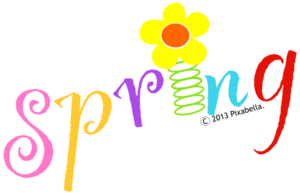 Wednesday, April 19th (all juniors take ACT)Thursday, April 20th Fairy Tale Character TherapyLAST SET OF READING NOTES!!!Back to Chapter 7!  Chapter 7 Reading Notes pp. 278-287 Intelligence and TestingSTUDY - Complete practice exam in Barron’s Review Book – analyze areas of strength/weaknessFriday, April 21st Monday, April 25th Chapter 13/14 Test/Team Challenge!!!Intelligence/Testing Crash CourseStudy for AP Psych Post Test – Yes it counts.  YES it is a test grade for this quarter.Complete practice exam in Barron’s Review Book – analyze areas of strength/weaknessTuesday, April 25thWednesday, April 26th  AP Psychology Happy, Fun! POST Test day Study for AP EXAMThursday, April 27th Friday, April 28th Book Talk – Ms. V/ Book or Movie Review Project Assigned!!!Review Post Test Results/Estimate score on AP Exam!!!!!Study for AP EXAM